Wildfire the DevilWildfire had to complete a mission. She was sweltering her wings were tired. Then she transported to a different planet. Earth was covered in snow. Wildfire hates snow. She became self-conscious she was falling. Her wings were breaking she fell. An hour later she woke. She was floating in the air! Her wings weren’t even flapping. Wildfire completed her mission. She learnt how to protect herself from the snow. She could go faster than ever before. She transported back to the sun. Her boss was pleased to know that her 10th attempt worked.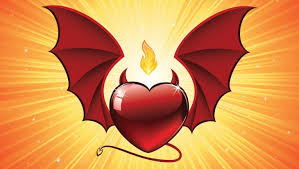 By Violet McMurray P6